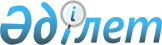 О внесении изменений и дополнений в постановления Правительства Республики Казахстан от 31 декабря 1996 г. N 1716 и от 24 марта 1997 г. N 410Постановление Правительства Республики Казахстан от 17 июня 1997 г. N 979



        В целях реализации Указа Президента Республики Казахстан от 4
марта 1997 г. N 3378  
 U973378_ 
  "О создании "Национальной нефтегазовой
компании "Казахойл" и обеспечения эффективной деятельности компании
по защите интересов Республики Казахстан в нефтегазовой отрасли, а
также в связи с приостановлением тендеров по приватизации
акционерных обществ "Эмбамунайгаз" и "Атырауский НПЗ" Правительство




Республики Казахстан постановляет:
     1. Внести в некоторые решения Правительства Республики Казахстан
следующие изменения и дополнения:
     в постановлении Правительства Республики Казахстан от 24 марта
1997 г. N 410  
 P970410_ 
  "Об акционерном обществе "Национальная
нефтегазовая компания "Казахойл":
     в приложении 1 к указанному постановлению:
     строку "ТОО "Жетыбай-Куэст" 50" исключить;
     дополнить строками следующего содержания:
     "АО "Эмбамунайгаз"         85
      АО "Тенгизмунайгаз"       85";
     строки:
     "ТОО "Арман"               50
      АО "Каракудукмунай"       40"
     изложить в следующей редакции:
     "ТОО "Арман"               35
      АО "Каракудукмунай"       20";
     в приложении 2 к указанному постановлению:
     исключить строки:
     "АО "Эмбамунайгаз", г. Атырау       85       25
      АО "Тенгизмунайгаз", пгт. Кульсары 85       85"; 
<*>




          Сноска. Внесены изменения - постановлениями Правительства РК от 19 мая 
1998 г. N 452  
 P980452_ 
 ; от 30 сентября 1999 г. N 1504  
 Р991504_ 
 .




          2. Предусмотреть реализацию акций передаваемых акционерных
обществ "Эмбамунайгаз" и "Тенгизмунайгаз" на открытом фондовом рынке
Республики Казахстан в 1998 году с возвратом средств в бюджет.




          3. Министерству финансов Республики Казахстан совместно с
Министерством юстиции Республики Казахстан в установленном порядке
внести иск в суд о признании недействительным договора купли-продажи
12,1 процента акций акционерного общества "Атырауский НПЗ" швейцарской
фирме "Тельф АГ".




          4. Департаменту управления государственным имуществом и активами
Министерства финансов Республики Казахстан принять меры по реализации
настоящего постановления.





     Премьер-Министр
   Республики Казахстан


					© 2012. РГП на ПХВ «Институт законодательства и правовой информации Республики Казахстан» Министерства юстиции Республики Казахстан
				